ΚΥΠΡΙΑΚΗ ΔΗΜΟΚΡΑΤΙΑΥΠΟΥΡΓΕΙΟ ΣΥΓΚΟΙΝΩΝΙΩΝ ΚΑΙ ΕΡΓΩΝΥ.Σ.Ε.     :  6.3.09.04Αρ.τηλ.   :  22806576 Αρ.Φαξ   :  2249891027 Ιανουαρίου 2014Γενικό Εισαγγελέα της Δημοκρατίας,Πρόεδρο Επιτροπής Δημόσιας Υπηρεσίας,Πρόεδρο Επιτροπής Εκπαιδευτικής Υπηρεσίας, Γενικό Ελεγκτή,Επίτροπο Διοικήσεως, Επίτροπο Νομοθεσίας,Επίτροπο Προστασίας Δεδομένων Προσωπικού Χαρακτήρα,Πρόεδρο Επιτροπής Προστασίας Ανταγωνισμού,Γενικούς Διευθυντές Βουλής των Αντιπροσώπων, Υπουργείων, Γραφείου Προγραμματισμού,    και Γενικό Λογιστή, Αρχιπρωτοκολλητή, Έφορο Εσωτερικού Ελέγχου,Έφορο Υπηρεσίας Εποπτείας και Ανάπτυξης   Συνεργατικών Εταιρειών,Πρόεδρο Εφοριακού Συμβουλίου,Πρόεδρο Αναθεωρητικής Αρχής Προσφορών,Έφορο Ελέγχου Κρατικών Ενισχύσεων,Πρόεδρο Αναθεωρητικής Αρχής Προσφύγων,Προϊστάμενο Διοίκησης Προεδρίας,Γραμματέα Υπουργικού Συμβουλίου.Ενοικίαση κυβερνητικών κατοικιών  στο ΤρόοδοςΚαλοκαιρινή περίοδος 2014	Επιθυμώ να αναφερθώ στο πιο πάνω θέμα και να σας πληροφορήσω, ότι, αριθμός κυβερνητικών κατοικιών στο Τρόοδος θα παραχωρηθεί και φέτος με ενοίκιο, κατά τη διάρκεια του καλοκαιριού, σε κρατικούς αξιωματούχους και δημοσίους υπαλλήλους που επιθυμούν να περάσουν στο Τρόοδος μέρος των διακοπών τους.  Προτεραιότητα θα δίνεται σε όσους, κατά την ημερομηνία εξέτασης των αιτήσεων, έχουν παιδί ηλικίας μικρότερης των 16 χρόνων, εφόσον θεωρούνται ισοδύναμοι στα κριτήρια με άλλους αιτητές.  Στην περίπτωση αυτή θα πρέπει απαραίτητα να επισυνάπτεται πιστοποιητικό γέννησης ενός παιδιού μόνο, με τέτοια ηλικία.2.	Η παραχώρηση των κατοικιών γίνεται από Επιτροπή που απαρτίζεται από τον Γενικό Διευθυντή του Υπουργείου Συγκοινωνιών και Έργων (Πρόεδρο) ή εξουσιοδοτημένο αντιπρόσωπό του, και από ένα αντιπρόσωπο του Τμήματος Δημόσιας Διοίκησης και Προσωπικού και της Παγκύπριας Συντεχνίας Δημοσίων Υπαλλήλων, ως μέληΟι κατοικίες θα ενοικιάζονται για 7ήμερη περίοδο, από Παρασκευή σε Παρασκευή, ως ακολούθως:	1η περίοδος	06/6 - 13/6/2014	2η 	»	13/6 - 20/6/2014	3η 	»	20/6 - 27/6/2014	4η 	»	27/6 - 04/7/2014	5η 	»	04/7 - 11/7/2014	6η 	»	11/7 - 18/7/2014	7η 	»	18/7 - 25/7/2014	8η 	»	25/7 - 01/8/2014	9η 	»	01/8 - 08/8/2014	10η 	»	08/8 - 15/8/2014	11η 	»	15/8 - 22/8/2014	12η 	»	22/8 - 29/8/2014	13η 	»	29/8 - 05/9/2014	14η 	»	05/9 - 12/9/20144.	Το πληρωτέο ενοίκιο ποικίλλει ανάλογα με την κατοικία από €182,11 - € 307,11 για κάθε 7ημερη περίοδο.  Επιπρόσθετα οι ενοικιαστές θα βαρύνονται με τα ακόλουθα έξοδα:	(α)	κατανάλωση νερού για 7ήμερη περίοδο	€  5,00	(β)	κατανάλωση υγραερίου για 7ήμερη περίοδο	€  8,00	(γ)	κατανάλωση ηλεκτρικού ρεύματος για 7ήμερη περίοδο		(κατανάλωση πέραν του ποσού αυτού θα βαρύνει τον ενοικιαστή)	€40,00	(δ)	μετακίνηση σκυβάλων	€10,00	(ε)	Απρόβλεπτα	€  5,00	(στ)	Φ. Π. Α. (όπως καθορίζεται) επί του συνολικού ποσού	  ...…..5.	Λόγω του μεγάλου αριθμού αιτήσεων που υποβάλλονται για κάποιες περιόδους αιχμής και του μικρού αριθμού διαθέσιμων κατοικιών, η Επιτροπή έχει τη διακριτική ευχέρεια να χρησιμοποιεί συμπληρωματικά κριτήρια και, σε περιπτώσεις όπου οι αιτητές φαίνεται να πληρούν ισότιμα τα κριτήρια, να διαθέσει τις κατοικίες με κλήρωση.6.	Τονίζεται ότι, προτίμηση για συγκεκριμένη κατοικία δε θα λαμβάνεται υπόψη.  Η κατανομή των αριθμών των κατοικιών θα γίνεται αυτόματα από το λογισμικό πρόγραμμα με τη διαδικασία της τυχαίας επιλογής (random selection), ανάλογα με το μέγεθος της κατοικίας και τη σύνθεση της οικογένειας του κάθε δικαιούχου.  Βασικό κριτήριο για παραχώρηση κατοικίας δύο, τριών ή τεσσάρων υπνοδωματίων θα είναι ο αριθμός παιδιών της οικογένειας του δικαιούχου.7.	Σε όλους τους αιτητές στους οποίους θα εγκριθεί η παραχώρηση κατοικίας θα σταλεί επιστολή παραχώρησης της κατοικίας μαζί με το έντυπο Αποδοχής και Εξουσιοδότησης για τη διενέργεια αποκοπής του ποσού του ενοικίου που αναγράφεται στην επιστολή παραχώρησης της κατοικίας, από το μισθό, το φιλοδώρημα ή τη σύνταξή του (οποιοδήποτε ισχύει).8.	Προτρέπονται όλοι οι αιτητές στους οποίους θα εγκριθεί ή παραχώρηση κατοικίας να την επιθεωρούν μέσα στην προθεσμία που καθορίζεται στην επιστολή, ώστε να αποφασίζουν τελεσίδικα κατά πόσο τους ενδιαφέρει η  συγκεκριμένη κατοικία πριν να προβούν στην υπογραφή του εντύπου Αποδοχής και Εξουσιοδότησης.  Σε περίπτωση ακύρωσης της κράτησης της κατοικίας μετά την αποστολή του εντύπου αποδοχής θα κατακρατείται το ποσό των €55,00 για σκοπούς κάλυψης του διοικητικού κόστους που προκύπτει και η κατοικία θα παραχωρείται σε άλλο δικαιούχο.9.(α)	Όσοι από τους αιτητές που θα εγκριθούν, αποφασίσουν να χρησιμοποιήσουν την κατοικία που τους παραχωρήθηκε, θα πρέπει απαραίτητα να υποβάλουν υπογραμμένο το έντυπο Αποδοχής και Εξουσιοδότησης για αποκοπή του ποσού του ενοικίου από το μισθό, φιλοδώρημα ή τη σύνταξή τους μέσα στην προθεσμία που καθορίζεται στη σχετική επιστολή.    (β)	Όσοι από τους αιτητές που θα εγκριθούν, αποφασίσουν να μη χρησιμοποιήσουν την κατοικία που τους παραχωρήθηκε, θα πρέπει απαραίτητα να υποβάλουν υπογραμμένο το έντυπο για μη Αποδοχή της κατοικίας μέσα στην προθεσμία που καθορίζεται στη σχετική επιστολή, ώστε η κατοικία να διατίθεται σε άλλο δικαιούχο.10.	Για την παραλαβή της κατοικίας είναι απαραίτητο να παρουσιάζεται από τον δικαιούχο η πολιτική του ταυτότητα ή άλλο επίσημο έγγραφο για εξακρίβωση των στοιχείων του. 11.	Στην αίτηση, έντυπο "Α", που επισυνάπτεται θα πρέπει να δηλώνονται δύο επιλογές, πρώτη και δεύτερη προτίμηση.12.	Οι ενδιαφερόμενοι για ενοικίαση κυβερνητικής κατοικίας στο Τρόοδος, κρατικοί αξιωματούχοι και δημόσιοι υπάλληλοι θα πρέπει ν’ αποταθούν γραπτώς στον Γενικό Διευθυντή του Υπουργείου  Συγκοινωνιών  και Έργων, 1424 Λευκωσία, αποστέλλοντας κατάλληλα συμπληρωμένο το συνημμένο έντυπο "Α", επισυνάπτοντας πρόσφατη κατάσταση μισθοδοσίας και πιστοποιητικό γέννησης ενός παιδιού ηλικίας μικρότερης των 16 χρόνων, το αργότερο μέχρι τις 4 Απριλίου 2014  Σημειώνεται πως οι ενδιαφερόμενοι αιτητές μπορούν να διαβιβάζουν οι ίδιοι απευθείας τις αιτήσεις τους, οι οποίες μπορεί  αρχικά να αποστέλλονται με τηλεομοιότυπο αλλά μετά να αποστέλλονται  και οι πρωτότυπες με  συμπληρωμένα όλα τα στοιχεία.  Οι συμπληρωμένες πρωτότυπες αιτήσεις μπορούν είτε να αποστέλλονται ταχυδρομικώς, είτε να παραδίδονται με το χέρι στο Αρχείο του Υπουργείου Συγκοινωνιών και Έργων.  Όσες αιτήσεις ληφθούν ή σταλούν μετά τις 4 Απριλίου 2014 θα θεωρούνται εκπρόθεσμες  και όσες αιτήσεις δεν συνοδεύονται με την κατάσταση μισθοδοσίας δεν θα λαμβάνονται υπόψην. 13.	Σε ορισμένες περιόδους που υπάρχουν διαθέσιμες κατοικίες, για να δοθεί η ευκαιρία σε μεγαλύτερο αριθμό δημοσίων υπαλλήλων να περάσουν τις διακοπές τους στο Τρόοδος, θα γίνονται δεκτές αιτήσεις και από υπαλλήλους που δεν θα πληρούν τα κριτήρια που αναφέρονται πιο πάνω. 14.	Οι αιτητές οι οποίοι θα εγκριθούν για παραχώρηση κατοικίας θα ενημερωθούν με προσωπική επιστολή με όλες τις σχετικές λεπτομέρειες. Επίσης, θα δημοσιευθεί ο Αριθμός Κοινωνικών Ασφαλίσεων τους στην εφημερίδα "Δημόσιος Υπάλληλος" και στην ιστοσελίδα του Υπουργείου Συγκοινωνιών και Έργων www.mcw.gov.cy. Η παρούσα εγκύκλιος και έντυπα αιτήσεων βρίσκονται επίσης στην ίδια ιστοσελίδα.Στέλιος Πιττάκαςγια Γενικό ΔιευθυντήΚοιν.:  	- Αν. Διευθυντή Τμήματος Δημοσίων Έργων	-  Διευθυντή Τμήματος Δημόσιας Διοίκησης και Προσωπικού	-  Γενικό Γραμματέα ΠΑ.ΣΥ.Δ.Υ.	-  Φακ. 5.13.04ΔΚΣ/εγκυκλ.2014ΚΥΠΡΙΑΚΗ  ΔΗΜΟΚΡΑΤΙΑΥΠΟΥΡΓΕΙΟ ΣΥΓΚΟΙΝΩΝΙΩΝ ΚΑΙ ΕΡΓΩΝΈντυπο "Α"Αίτηση για παραχώρηση κυβερνητικήςκατοικίας στο Τρόοδος για το Καλοκαίρι του 2014Γενικό ΔιευθυντήΥπουργείου Συγκοινωνιών και Έργων, 	Ημερομηνία: …………………………….	Αναφέρομαι στην εγκύκλιό σας με αριθμό Υ.Σ.Ε. 6.3.09.04 και ημερομηνία 27 Ιανουαρίου  2014  και παρακαλώ όπως μου παραχωρηθεί κατοικία στο Τρόοδος για το φετινό καλοκαίρι με την ακόλουθη σειρά προτίμησης:Όνομα :  .................................. Επίθετο:  .............................................. Αρ. Κοιν.Ασφ:  ..…............………Αρ. Δελτ. Ταυτότητος: ..…………............ Παρουσιάζεται απαραίτητα κατά την παραλαβή της  κατοικίας.Υπουργείο.……………………………………………………Τμήμα:…………………………………….Θέση:………………………………………………………………………………………………………Έτος πρόσληψης στη Δημόσια Υπηρεσία: ………..……Έτος διορισμού σε μόνιμη θέση : ………............Διεύθυνση οικίας: Οδός :…….................................................Αρ.......Διαμ.: .….Τ.Τ ..…….. Πόλη:……....... Διεύθ. αλληλογραφίας: Οδός :.……..........................................Αρ.......Διαμ.: .….Τ.Τ ..…….. Πόλη:……....Τηλ. εργασίας: .................. Τηλ οικίας:………………..  κινητό : .………………. Φαξ :…………………Όνομα συζύγου : .............................  Α. Κ. Α. συζύγου: ..............….......Δημόσιος υπάλληλος ΝΑΙ / ΟΧΙΤόπος εργασίας συζύγου:...........................………...……….........…... Τηλέφωνο συζύγου.........................Επισυνάψατε πιστοποιητικό γέννησης ενός παιδιού μόνο ηλικίας μικρότερης των 16 χρόνων και πρόσφατη κατάσταση μισθοδοσίας.Μου παραχωρήθηκε κατοικία κατά τα χρόνια:  Δηλώστε  ΝΑΙ / ΟΧΙ (περιλαμβάνει και τον / τη σύζυγο)                                                                                                                                            ** για υπηρεσιακή χρήσηΟι αιτήσεις να σταλούν μέχρι τις 4 Απριλίου 2014. Έντυπα αιτήσεων βρίσκονται στην ιστοσελίδα www.mcw.gov.cy                        Υπογραφή :   .....................................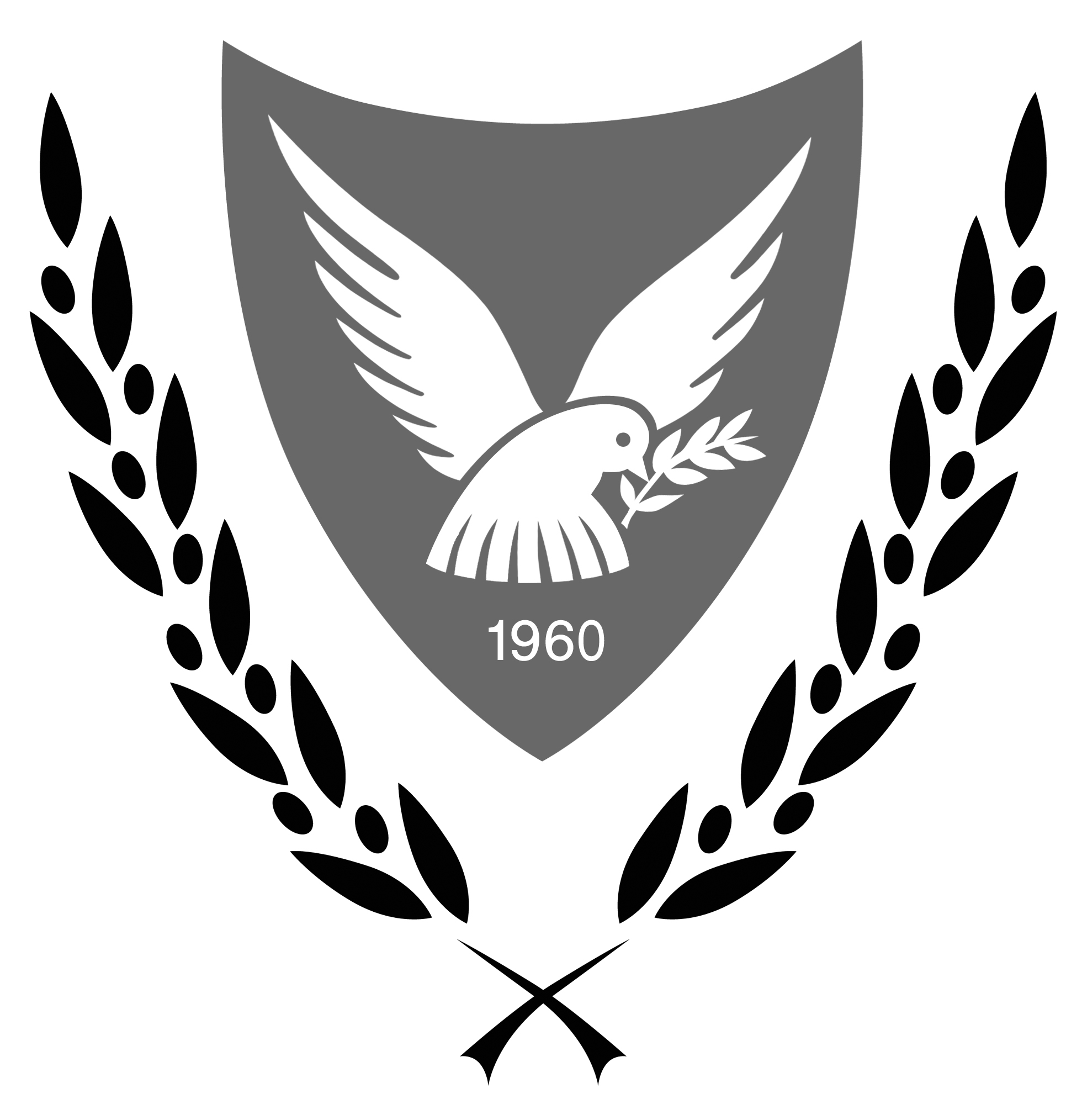 Αριθμός
περιόδου1234567891011121314Ημερ.
περιόδου06/6 13/613/6 20/620/6 27/627/6 04/704/7 11/711/7 18/718/7 25/725/7 01/801/8 08/808/8 15/815/8 22/822/829/829/8 05/905/9 12/9* Δηλώστε 
1η   και 2η προτίμηση Αρ. παιδιώνΌνομα παιδιούΗμερ. γέννησης2007200820092010201120122013            Αρ. αίτησης **        ...……..            Αρ. υπαλλήλου* *   ............